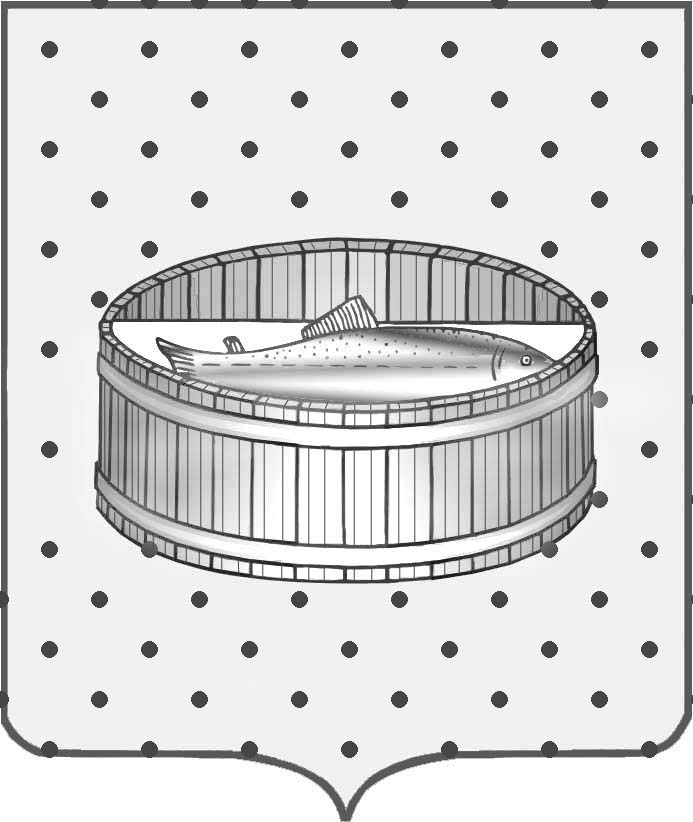 Ленинградская областьАдминистрацияЛужского муниципального районаПостановление	От  13 октября 2015 г.  №  2762	Об утверждении комиссии по подготовке 	проекта правил землепользования и застройки 	МО «Лужское городское поселение»	В соответствии со статьями 31, 32 и 33 Градостроительного кодекса Российской Федерации, Правилами землепользования и застройки муниципального образования Лужское городское поселение Лужского муниципального района Ленинградской области, утвержденными решением совета депутатов Лужского городского поселения от 20 марта 2013 г. № 296, администрация Лужского муниципального района  п о с т а н о в л я е т:	1. Утвердить состав комиссии по подготовке проекта правил
землепользования и застройки МО «Лужское городское поселение»
(приложение).	2. Признать утратившим силу приложение 1 постановления
администрации Лужского городского поселения от 19.06.2007 № 161 «О
подготовке проекта Правил землепользования и застройки МО «Лужское
городское поселение» Лужского муниципального района.	3. Настоящее постановление подлежит опубликованию.	4. Контроль за исполнением постановления оставляю за собой.Глава администрацииЛужского муниципального района					О.М. МалащенкоРазослано: ОАиГ, члены комиссии, прокуратура.									УТВЕРЖДЕН							постановлением администрации							Лужского муниципального района							от 13.10.2015 № 2762							(приложение)СОСТАВкомиссии по подготовке проекта правил землепользования и застройки Лужского городского поселения Ленинградской области	Председатель комиссии:Голубев Алексей Викторович 	- и.о. заместителя главы администрации 							Лужского муниципального района -						председатель КУМИ		Заместитель председателя:Япаев Сергей Александрович 	- заведующий отделом архитектуры и						градостроительства - главный архитектор 						администрации Лужского 								муниципального района		Секретарь:Власенко Ольга Михайловна 		- ведущий специалист отдела						архитектуры и градостроительства 							администрации Лужского 								муниципального района		Члены комиссии:Лаас Ольга Викторовна 		- заведующий юридическим отделом 							администрации Лужского 								муниципального районаЛысакова Светлана Валерьевна 	- заместитель председателя комитета						по управлению муниципальным 							имуществом администрации						Лужского муниципального района	Тарансц Татьяна Владимировна 	- специалист 1 категории отдела						архитектуры и градостроительства 							администрации Лужского 								муниципального района	Туманова Елена Евгеньевна 		- и.о. председателя комитета 								экономического развития и АПК 							администрации Лужского 								муниципального района	Кузьмин Евгений Иванович 		- и.о. заведующего отделом городского 							хозяйства администрации						Лужского муниципального района	